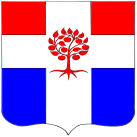 Администрация муниципального образования Плодовское сельское поселениемуниципального образования Приозерский  муниципальный район Ленинградской областиП О С Т А Н О В Л Е Н И Еот   10 июля 2023  года                           № 207     Руководствуясь приказом Министерства строительства и жилищно-коммунального хозяйства Российской Федерации от 19.06.2023 № 422/пр «О нормативе стоимости одного квадратного метра общей площади жилого помещения по  Российской Федерации на второе полугодие 2023 года и показателях средней рыночной стоимости одного квадратного метра общей площади жилого помещения по субъектам Российской Федерации на III квартал 2023 года», Методическими рекомендациями по определению норматива стоимости одного квадратного метра общей площади жилья в муниципальных образованиях Ленинградской области и стоимости одного квадратного метра общей площади жилья на сельских территориях Ленинградской области, утвержденными распоряжением Комитета по строительству Ленинградской области от 13.03.2020 года № 79 «О мерах по обеспечению осуществления полномочий Комитета по строительству Ленинградской области по расчету размера субсидий и социальных выплат, предоставляемых на строительство (приобретение) жилья за счет средств областного бюджета Ленинградской области в рамках реализации на территории Ленинградской области мероприятий государственных программ Российской Федерации «Обеспечение доступным и комфортным жильем и коммунальными услугами граждан Российской Федерации» и «Комплексное развитие сельских территорий», а также мероприятий  государственных программ ЛО «Формирование  городской среды и  обеспечение качественным жильем граждан на территории Ленинградской области» и «Комплексное развитие сельских территорий Ленинградской области», Уставом муниципального образования Плодовское сельское поселение, администрация муниципального образования Плодовское сельское поселение ПОСТАНОВЛЯЕТ:1. Утвердить норматив стоимости одного квадратного метра общей площади жилья на третий  квартал 2023 года на территории муниципального образования Плодовское сельское псоеление, применяемый в рамках реализации мероприятия по обеспечению жильем молодых семей федерального проекта «Содействие субъектам Российской Федерации в реализации полномочий по оказанию государственной поддержки гражданам в обеспечении жильем и оплате жилищно-коммунальных услуг» государственной программы Российской Федерации «Обеспечение доступным и комфортным жильем и коммунальными услугами граждан Российской Федерации», а также мероприятий по улучшению жилищных условий молодых граждан (молодых семей) и по улучшению жилищных условий граждан с использованием средств ипотечного кредита (займа) государственной программы Ленинградской области «Формирование городской среды и обеспечение качественным жильем граждан на территории Ленинградской области» в размере  109 503 (сто девять тысяч пятьсот три) рубля (расчет приведен в Приложении 1) .Специалисту, ответственному за жилищные вопросы, разместить настоящее постановление на официальном сайте.Контроль за исполнением постановления оставляю за собой.Глава администрации 				                                             А. А. МихеевИсполн.: Григорьева Е.Ф., тел. 8 (813)7996309 Разослано: дело-2, жил. отдел-2Приложение 1к постановлению администрации Приозерского муниципального района Ленинградской области      От 10.07. 2023 года №  207РАСЧЕТстоимости 1 кв. метра общей площади жильяна третий квартал 2023 годапо муниципальному образованию Плодовское сельское поселение1 этап.Ст_дог = нет данныхСт_ кред. = 66 000 руб/кв.мПо данным застройщиков:Ст.строй = 125 000 руб./кв.м.ООО «Викинг-Недвижимость» 125 000 руб./кв.м.  Официальная информация Росстата за I квартал 2023 года:Пр. стат. 163 843,47 руб./кв.Вт. стат. 117 169,82 руб./кв.Ст.стат. = 163843,47+117169,82 =140 506,64 руб/кв.м.                                             2Ст.стат. = 140 507 руб/кв.м.2 этап. Среднее значение 1 кв.м. общей площади жилья по Плодовскому сельскому поселениюСр.кв.м = Ст. дог*0,92 + Ст. кред*0,92 + Ст. строй +Ст. стат                                                466000*0,92+125 000 + 140507 = 108742,33 руб/кв.м.                  3Ср_кв.м = 108 742  руб/кв.м.3 этап.К дефл – индекс-дефлятор, определяемый уполномоченным федеральным органом исполнительной власти на основании дефляторов по видам экономической деятельности, индекса потребительских цен, на расчетный квартал.К дефл = 100,7 %СТ_ кв.м = Ср_ квм * К_ дефл = 108 742 х 100,7 %= 109 503,19 руб./кв. м. СТ_кв.м = 109 503 руб./кв. м.Показатель (норматив) средней рыночной стоимости одного квадратного метра общей площади жилья по Ленинградской области на третий  квартал 2023 года, утвержден приказом Минстроя России от 19.06.2023 № 422/пр «О нормативе стоимости одного квадратного метра общей площади жилого помещения по  Российской Федерации на второе полугодие 2023 года и показателях средней рыночной стоимости одного квадратного метра общей площади жилого помещения по субъектам Российской Федерации на III квартал 2023 года» - 140 507  руб./кв.м.О нормативе стоимости одного квадратного метра  общей площади жилья на третий  квартал 2023 года на территории муниципального образования Плодовское сельское поселениеПо данным риэлтерских организаций (г. Приозерск):Агентства недвижимостиСтоимость 1 кв.м.,руб.ООО «АЛЕКСАНДР-НЕДВИЖИМОСТЬ»66 000ООО « ИТАКА»0АО «ЛенОблАИЖК»                                                      0Наименование муниципального образованияРасчётные показателиРасчётные показателиРасчётные показателиРасчётные показателиРасчётные показателиРасчётные показателиРасчётные показателиНаименование муниципального образованияСт_кв.мСр_кв.м.Ст_догСт_кредСт_стройСт_статУстановленный норматив стоимости одного квадратного метраобщей площади жилья на 3 квартал 2023 годаПлодовское  сельское поселение109 503108 742  066 000125 000140 507109 503